Richard Krajčo natočil ústřední píseň k pokračování GumpaPřed měsícem skončilo natáčení filmu Gump – jsme dvojka společným výstupem deseti tisíc pejskařů na horu Blaník. Režisér F. A. Brabec už film pilně zpracovává ve střižně, a tak nastal čas i na jiné filmové profese. V těchto dnech například na ústřední song snímku. Postaral se o něj Richard Krajčo se svou kapelou Kryštof, i když sám ve filmu hraje jednu z hlavních rolí.„K textu téhle písničky mě inspiroval scénář. Jmenuje se Život je krásný, protože je to hlavní slogan refrénu. On dal ráz celé písničce, protože se v něm zpívá, že život je krásný i na konci světa. Ve výsledku je to ale velmi pozitivní, veselá píseň,“ vysvětlil muzikant a herec Richard Krajčo.Pro film příliš často hudbu neskládá, ale tady rád udělal výjimku. Kvůli Gumpovi. „Já nedělám moc věcí na zakázku, většinou v tom projektu musím být nějak namočený, potřebuju nějaký impuls, nějakou inspiraci. Ono to totiž jde potom snáz, když to v člověku rezonuje,“ dodal Krajčo.Pro filmového Gumpa vznikly v minulosti už dvě české písničky. Jednu nazpívala Olga Lounová s dalšími kolegy z hudební branže a jmenuje se Protože to nevzdám. Druhá pak vzešla z pera Marka Ztraceného a má název Vítr do plachet. „My jsme teď složili třetí píseň a doufám, že to bude úspěšná koruna těmhle hudebním dílům. Obě předchozí písně byly povedené a hezké, tak doufám, že na to navážeme,“ dodal muzikant.Gump – jsme dvojka je český celovečerní film režiséra F. A. Brabce. Scénář napsal Filip Rožek a v hlavních rolích se objeví kromě Richarda Krajča a psa Gumpa také Štěpán Kozub, Bolek Polívka, Vica Kerekes, Karel Roden, Josef Vojtek, Eva Holubová, Ivana Chýlková a další. Hudbu k filmu složil Ondřej Brzobohatý.Příběh pro všechny, kteří dokážou číst ze psích očí, ale i pro ty, kteří to zatím neumějí a nebo nevěří, že je to možné, bude mít premiéru v českých kinech 28. března 2024.Herci: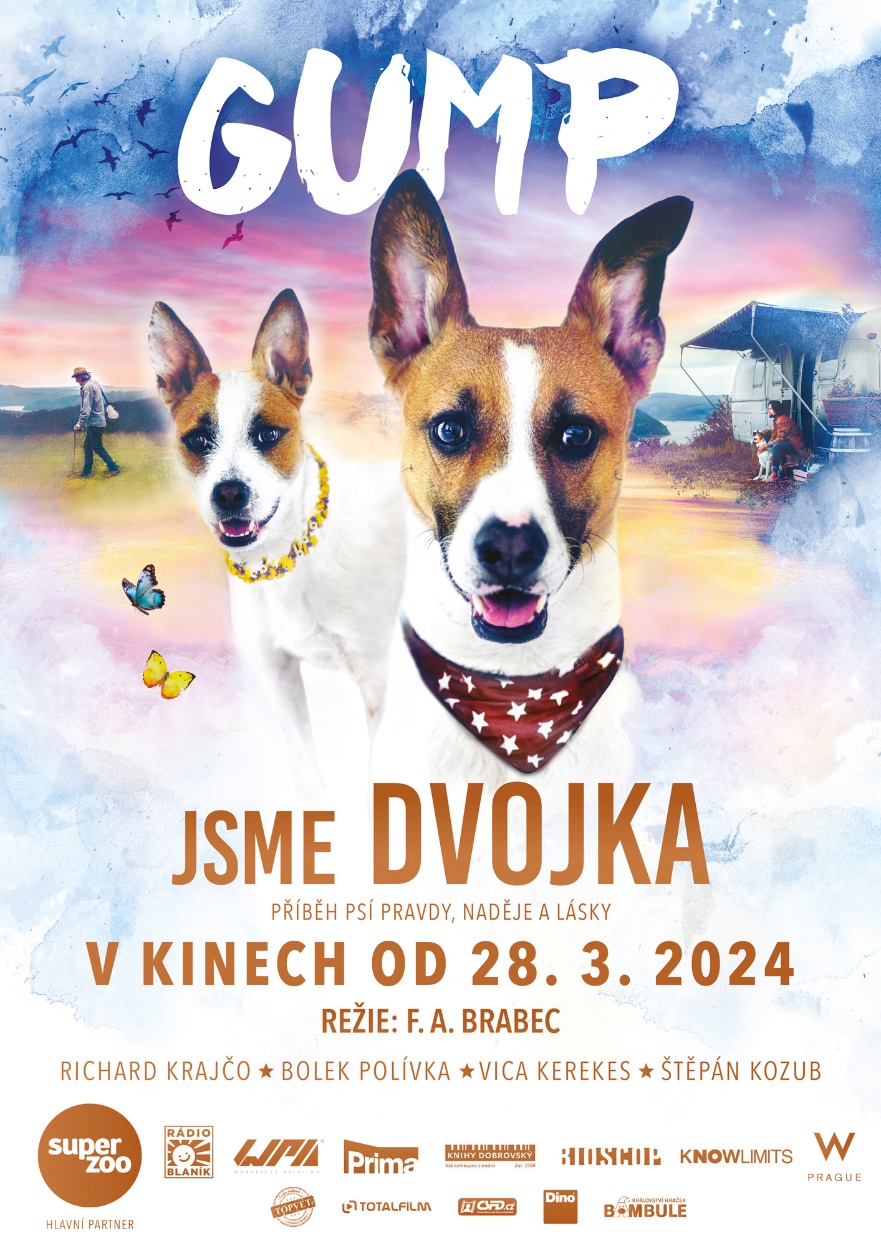 Oříšek: Richard Krajčo   Křivák: Štěpán Kozub Béďa: Bolek Polívka Ivana (Kostička): Vica KerekesFarář Křížek: Zbigniew CzendlikVeterinář: Karel Roden Řezník: Josef Vojtek Dále hrají: Eva Holubová, Ivana Chýlková, Patricie Pagáčová, Anna Šulcová, hlas Gumpa – Ivan Trojan a další TvůrciScénář a producent: Filip Rožek Kamera a režie: F. A. Brabec Výkonná producentka: Kateřina Špůrová Architekt: Václav NovákKostýmní výtvarnice: Jaroslava Brabcová PecharováUmělecká maskérka: Helena StaidlováZvuk: Marek Ronec, Jiří Klenka Hudba: Jan Jirásek Střih: Alois Fišárek      Film: ČR     Žánr: Rodinný/dobrodružný Synopse:Gumpova nová filmová cesta začne přesně tam, kde ta předchozí skončila. Se svým milovaným Béďou Kozím Bobkem projdou příběhem, který už jim dávno předtím napsaly hvězdy.Film pro všechny, kteří dokážou číst ze psích očí, ale i pro ty, kteří to zatím neumějí a nebo nevěří, že je to možné.